RIWAYAT HIDUP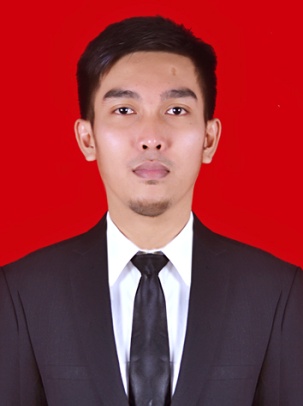 A. AL MUH. ARDIANSYAH, lahir pada tanggal 14 Maret 1993 di Sumberjati Kelurahan Pajalesang Kecamatan Lilirilau Kabupaten Soppeng Provinsi Sulawesi Selatan. Penulis adalah anak tunggal dari pasangan Andi Sukardi (alm) dan Hj. Saniasa (almh). Penulis memulai jenjang pendidikan pada tahun 1999 di Sekolah Dasar di SDN 100 Dare Bunga-bungae tamat pada tahun 2005. Pada tahun itu juga penulis melanjutkan pendidikan ke SMP Negeri 1 Lilirilau dan tamat pada tahun 2008. Lalu melanjutkan pendidikan pada SMA Negeri 1 Watansoppeng dan menyelesaikan pendidikan tahun 2011. Dengan izin Allah, pada tahun 2011 penulis kemudian melanjutkan pendidikan ke Perguruan Tinggi dan Alhamdulillah berhasil diterima dan terdaftar sebagai mahasiswa di Universitas Negeri Makassar , Fakultas Ilmu Pendidikan, Program Studi Pendidikan Guru Sekolah Dasar sampai sekarang (2018).